ВИКОНАВЧИЙ ОРГАН КИЇВСЬКОЇ МІСЬКОЇ РАДИ (КИЇВСЬКА МІСЬКА ДЕРЖАВНА АДМІНІСТРАЦІЯ)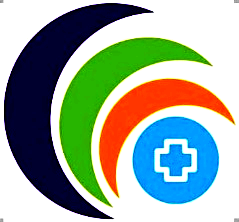 ДЕПАРТАМЕНТ ОХОРОНИ ЗДОРОВ'Я                                              КОМУНАЛЬНЕ НЕКОМЕРЦІЙНЕ ПІДПРИЄМСТВО«КИЇВСЬКА МІСЬКА ДИТЯЧА КЛІНІЧНА ЛІКАРНЯ №2»(КНП «КМДКЛ №2»)просп. Алішера Навої, 3, м.Київ, 02125, тел. (044) 201-37-02,  e-mail: kmdkl2.kiev@gmail.com, код ЄДРПОУ 0541594101.08.2022  №061/121-824/07КНП «Київський міський інформаційно-аналітичний центрмедичної статистики» щодо закупівлі послуг прання медичної білизниОбґрунтування технічних та якісних характеристик предмета закупівлі, розміру бюджетного призначення, очікуваної вартості предмета закупівлі
(відповідно до пункту 41 постанови КМУ від 11.10.2016 № 710 «Про ефективне використання державних коштів» (зі змінами))Найменування, місцезнаходження та ідентифікаційний код замовника в Єдиному державному реєстрі юридичних осіб, фізичних осіб — підприємців та громадських формувань, його категорія: Комунальне некомерційне підприємство «Київська міська дитяча  клінічна лікарня  № 2» виконавчого органу Київської міської ради (Київської міської державної адміністрації); пр-т. Алішера Навої, 3, м. Київ, 02125; код за ЄДРПОУ — 05415941.Назва предмета закупівлі із зазначенням коду за Єдиним закупівельним словником (у разі поділу на лоти такі відомості повинні зазначатися стосовно кожного лота) та назви відповідних класифікаторів предмета закупівлі і частин предмета закупівлі (лотів) (за наявності):  Послуги прання медичної білизни (ДК 021:2015 код 98310000-9 Послуги з прання і сухого чищення)Ідентифікатор закупівлі: UA-2022-07-23-000215-a.Обґрунтування технічних та якісних характеристик предмета закупівлі: Забезпечення надання послуг з прання, сушки і прасування білизни.Обґрунтування розміру бюджетного призначення: джерелом фінансування даної закупівлі є кошти НСЗУ. Очікувана вартість предмета закупівлі: 510 000,00 грн з ПДВ.Обґрунтування очікуваної вартості предмета закупівлі:
При визначенні очікуваної вартості закупівлі враховувалась інформація про вартість надання аналогічних послуг, що міститься в мережі Інтернет у відкритому доступі, зокрема в електронній системі закупівель "Prozorro". З повагою,Директор                                                                            Андрій ПЕРЕВЕЗЕНЦЕВВиконавиця: Шрамко Н.В. 201-37-07